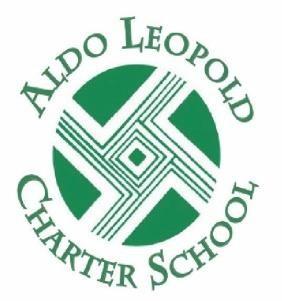 Weekly UpdateAldo Leopold Charter School January 15, 2018 (575) 538-2547 http://www.aldocs.org/  www.facebook.com/aldoleopoldhs/News for all
We celebrate Martin Luther King, Jr. by going to schoolDr. King was an educator. The best way that we can honor the work of this courageous man is to follow in his footsteps by teaching and learning and working to embody the American values of liberty and justice for all. Before you eat, you must take your medicineWe desperately need parent volunteers to help with Lunch Bunch.  Without parent volunteer support, we cannot keep this program running. More than 50 % of our students rely on lunch being served. To volunteer to pick up or serve lunch, call Cathie 538-2547.How to order lunchLunch menus go out via email now, followed by a text blast notifying you to check your email. The February lunch menu will go out sometime during the week of January 21 and is due back by Monday, January 29. You can print this menu out, fill it in and have your child return it to Cathie. You can save it in Word, fill it out, and send it back to Cathie via email. If you need a hard copy, call Cathie and she will send one home with your child. If you have a better idea for how students should order lunch, or have comments or questions about the way it is currently being done, guess whom you call? Cathie! And our business manager has a favor to ask: if possible, please send payment for the lunches you order when you place the order. This will save time and postage!Finally, the LUNCH MENUTues 1/16	Roast beef, mashed potatoes, green beans, mixed salad, and fruitWed 1/17	Chicken noodle soup, cheesy bread, lentils, garden salad, and fruitThurs 1/18	Club sandwich, corn on the cob, Caesar salad, and fruitFri 1/19	NO LUNCH EVER!Mon 1/22	Hot dog on a bun, macaroni & cheese, mixed salad, and fruitThe lottery that wins you something more valuable than moneyWe are accepting enrollment lottery applications now. You can get a hard copy at the front office or go to the Aldo website and it is right on the home page. Siblings of current Aldo students must fill out an application if they wish to enroll! In any given lottery, sibling names will be drawn first. But you can never jump ahead of someone whose name was drawn in a prior lottery, so the best way you can take advantage of having an Aldo student sibling is to turn in an application by 4:00 pm on February 15, 2018. Reminder: Aldo Leopold is a free public charter school. Everyone is welcome. Committees Finance	 Tues 1/30	 4:45 p.m.	 Mr. Sherwood’s officePolicy	 Wed 1/31	 8:40 a.m.	 Mr. Sherwood's office SAC	 Thurs 2/1	 5:00 p.m.	 Mr. Sherwood's office SHAC	 Wed 2/7	 4:30 p.m.	 Jim's room SAC=School Advisory CouncilSHAC=School Health Advisory CouncilPublished! Congratulations to sophomores Danny Mahl and Zazie Friderichs, who were published in the Winter 2018 issue of The Silver City Quarterly Review for their magical realist stories. https://scquarterlyreview.wordpress.com/And as if that wasn’t enough talent in one building…Catalina Claussen, high school Language Arts teacher, anticipates the 2018 release of her second youth adult novel, The Girl Walks with Star People, a sequel to her debut novel, Diamonds at Dusk.Reading is fundamentalFour of Miss Bailey's students completed a 2- to 2.5-year intensive reading/spelling program in just 1.5 years! Their hard work, focus, and dedication to being at school, in class, and ready to learn using the Take Flight Intensive Reading/Spelling program was rewarded. The 132 lessons took them through the basics of the English phonics system both for decoding (reading) and encoding (spelling). They learned the meanings of prefixes and suffixes and how to properly attach them to base words to form derivatives. When the students had mastered those, they learned the meanings of 25 + Latin prefixes, suffixes, and roots. They finished up with 25 + Greek combining forms; such as, hyper, micro, phono, pyro, ology, etc. They were "scared" of that final exam, but when they trusted their knowledge and used the recall techniques they had practiced all year--they each aced their test. Testing 1-2-3All students in grades 6-10 will be taking MAP, Measure of Academic Progress, tests during the next two weeks. Students will take tests in reading and math. Performing well on these tests is one of our charter goals and since these are short cycle tests, or tests that have a short amount of time between each testing cycle, this data is useful for teachers. So please, encourage your child to take them seriously so that the time they put into testing is put to good use. High SchoolCO (a prefix meaning “together, mutually in common”)When you enter the high school at Aldo, no matter what grade you are joining, you take the Community Orientation class. If you are a ninth grader, this will be a yearlong class for you. If you are tenth and above, you only take it for one semester, because in the second semester you begin an internship or join a YCC crew. So now, CO is all ninth graders, and this week they will be getting a geology lesson up on Boston Hill with Dave Menzie and a lesson in Flint Knapping with Orien. Flintknapping is “the process of chipping away material from high silica stones like "flint" in a carefully controlled manner with special tools to produce sharp projectile points or tools” (Flintknappingtools.com). CO meets in Pete’s room at 10:25, after Language Arts and math. BIG 5 always required. RetreatingThe eco-monitors will be going on their annual retreat at the Mimbres Hot Springs Ranch this Friday, January 19 - Saturday, January 20. They plan out their semester of work and decide on a study session schedule for the Envirothon. YCC and InternshipsYCC and Internships start this Friday, January 19. Mural crew starts at 9 a.m. and meets at L-I Arts at 315 N. Bullard. Archeology, Eco-monitor, and Trail crews start at 8:30 a.m. at the school. Gardening starts at 9 a.m. at the school.Middle SchoolFriday, the new WednesdayThis Friday we will be following up on what we did last Friday. We will crunch numbers, collect more garbage in our beloved Big Ditch, and work on becoming better citizens along the way. The BIG 5 is required-journal and pencil, healthy lunch, wide brimmed hat, and two water bottles.If you can’t make it to PyeongChang for the XXIII Winter Olympic Games….consider going to the Southwest Regional Science Olympiad on Saturday, January 27 from 8:30-3:30pm at WNMU in the Intramural Gym. Middle school math and science teacher Aysh Heneghan is teaching a competitive science elective this semester. Students from his class are working towards competing in the following categories: Roller Coaster, Batter Buggies, Experimental Design, Solar System, and Tower Building. 